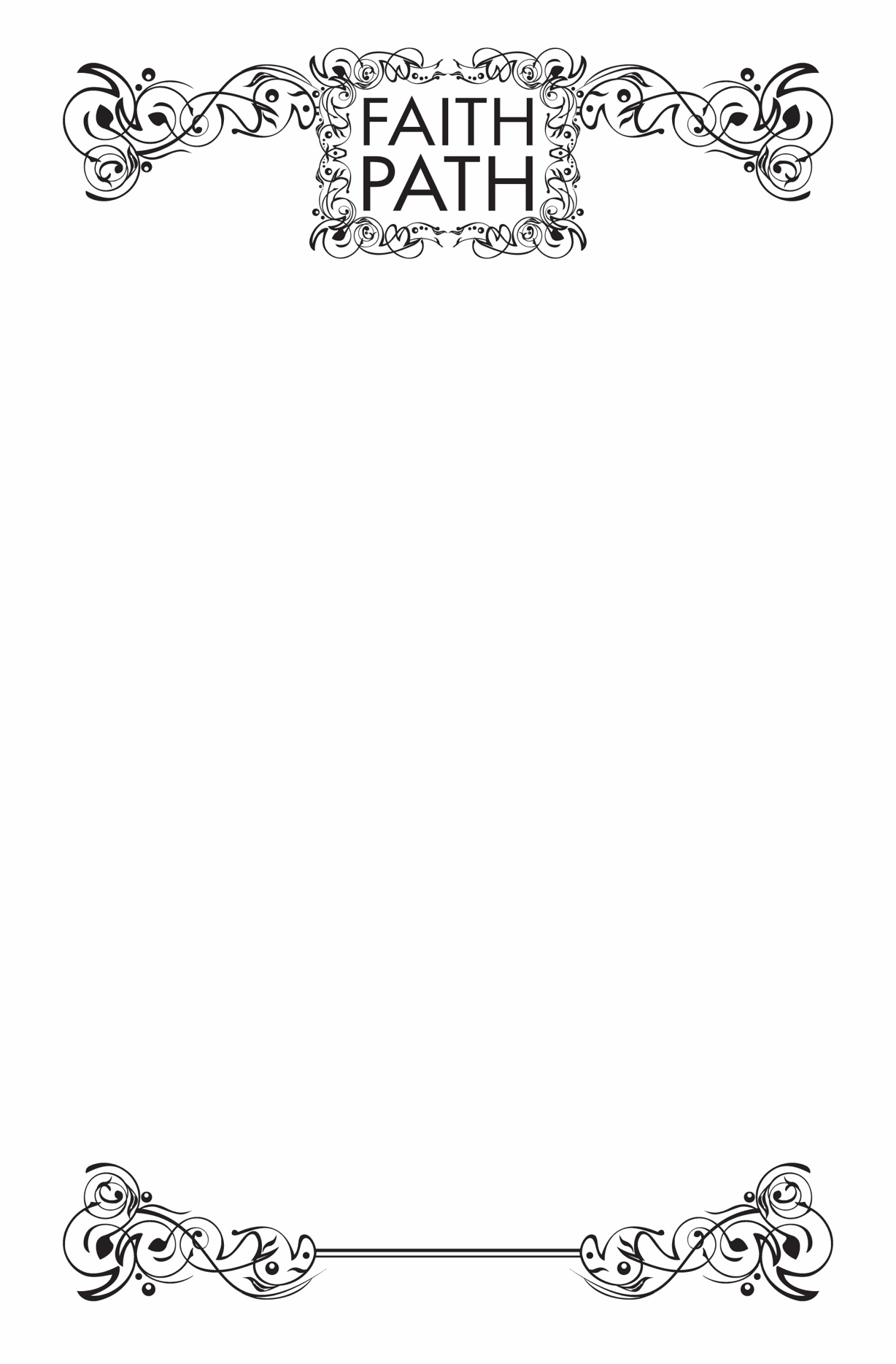 Rolling in Money Family NightStep One:  Hide the pile of cash someplace in the house and invite the kids to find the secret treasure. When they find the money, allow time for them to go nuts!Step Two:  Invite the kids to count the treasure promising them they will be able to spend it on anything they want AFTER following God’s instructions for money.Step Three:  Have the children count out enough one-dollar bills to meet each financial obligation described on the three notes – 10% for tithe, 20% for savings, and enough for each of the “bills.”Step Four:  Give each child the remaining cash to spend as they please. Needless to say, they will be a bit disappointed. But they will also better understand real-world expenses and our responsibiliies as stewards of the money God gives.Step Five:  End your time creating “Stewardship Boxes” or “Stewardship Jars” with three labels for the categories GIVE, SAVE and PAY. Have the kids use the three categories whenever they earn money or receive their allowance.Step Six:  Memorize the following jingle together…	“Before you spend away – give, save and pay,”					© 2010 Inkling Innovations